ALLEGATO N.4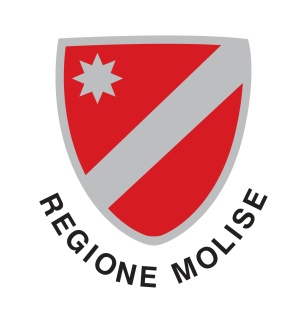 Elezione del Consiglio regionale e delPresidente della Giunta regionale del MoliseMODELLO DI DESIGNAZIONE DEI RAPPRESENTANTIDI UNA LISTA REGIONALE DI CANDIDATI PRESSO L’UFFICIO UNICO CIRCOSCRIZIONALEElezione del Consiglio regionale e del Presidentedella Giunta regionale e del Molisedi domenica 22 aprile 2018I sottoscritti Sig. …………………..…..……………………………………..…………………, nato a ……………………………………………………., il …………………………………….... e domiciliato in …………………………………………………………………………………….., e Sig. …………………..…..………………………………………..……………….……………, nato a ………………………..…………………………., il ……………………………………..... e domiciliato in …………………………………………………………………………………….., nella loro qualità di delegati/di persone autorizzate a designare presso ogni seggio e presso l’Ufficio unico circoscrizionale i rappresentanti della lista regionale di candidati contraddistinta dal seguente contrassegno .........................................……………………….………………………………………………………………………………………………………...………………………………………….....…………………………………………………………con la presente designano quali rappresentanti della suddetta lista regionale presso l’Ufficio unico circoscrizionale:il Sig. ………………………..…..……………………………………………………… , nato a ……………………………..………………………….,il……………………………………....... e domiciliato in……………………………………………………………………….……………….., RAPPRESENTANTE EFFETTIVOil Sig. ………………………..…..……………………………………………………… , nato a ……………………………..………………………….,il……………………………………....... e domiciliato in……………………………………………………………………….………………..,RAPPRESENTANTE SUPPLENTE……………………………………. 	………………………………………….                  (firma)		(firma)AUTENTICAZIONE DELLE FIRMEA norma dell’art. 21, del D.P.R. 28 dicembre 2000, n. 445 certifico vere ed autentiche le firme, apposte in mia presenza, del Sig. ………………………………..……………………, e del Sig…………………………………………………………… da me identificati mediante ………………………………………………………………………………………………………………………………..……., ………….…………2018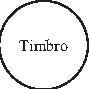 ………………………………………………Firma (nome e cognome per esteso) e qualifica del pubblico ufficiale che procede all’autenticazione(1)— Può autenticare uno dei soggetti espressamente previsti dall'art. 14,  della legge 21 marzo 1990, n. 53, e successive modificazioni.